с. Кичменгский ГородокО внесении изменений в решение Муниципального Собрания района от 29.05.2008 года № 42Муниципальное Собрание РЕШИЛО:1. Внести в решение Муниципального Собрания Кичменгско-Городецкого муниципального района от 29.05.2008 года № 42 «О порядке обращения, назначения и выплаты доплаты к пенсии лицам, замещавшим должность Главы Кичменгско-Городецкого муниципального района» следующие изменения:1.1. дополнить решение пунктом 2 следующего содержания: «2. Установить, что информация о доплате к пенсии лицам, замещавшим должность Главы Кичменгско-Городецкого муниципального района, размещается в Единой государственной информационной системе социального обеспечения в порядке предоставления информации в Единую государственную информационную систему социального обеспечения, утвержденном Постановлением Правительства Российской Федерации от 14.02.2017 года № 181 «О Единой государственной информационной системе социального обеспечения»;1.2. пункт 2 решения считать пунктом 3;1.3. подпункт з) пункта 1 Порядка дополнить словами «, копию решения Муниципального Собрания района об избрании нового главы муниципального образования»;1.4. в пункте 5 Порядка слова «, либо лично получателю» исключить;1.5. в абзаце 3 заявления Приложения к Порядку слова «, буду получать лично» исключить.2. Настоящее решение вступает в силу после его официального опубликования в районной газете «Заря Севера».Глава района                                                                                     Л.Н.Дьякова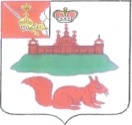 МУНИЦИПАЛЬНОЕ СОБРАНИЕКИЧМЕНГСКО-ГОРОДЕЦКОГО МУНИЦИПАЛЬНОГО РАЙОНАВОЛОГОДСКОЙ ОБЛАСТИМУНИЦИПАЛЬНОЕ СОБРАНИЕКИЧМЕНГСКО-ГОРОДЕЦКОГО МУНИЦИПАЛЬНОГО РАЙОНАВОЛОГОДСКОЙ ОБЛАСТИМУНИЦИПАЛЬНОЕ СОБРАНИЕКИЧМЕНГСКО-ГОРОДЕЦКОГО МУНИЦИПАЛЬНОГО РАЙОНАВОЛОГОДСКОЙ ОБЛАСТИМУНИЦИПАЛЬНОЕ СОБРАНИЕКИЧМЕНГСКО-ГОРОДЕЦКОГО МУНИЦИПАЛЬНОГО РАЙОНАВОЛОГОДСКОЙ ОБЛАСТИМУНИЦИПАЛЬНОЕ СОБРАНИЕКИЧМЕНГСКО-ГОРОДЕЦКОГО МУНИЦИПАЛЬНОГО РАЙОНАВОЛОГОДСКОЙ ОБЛАСТИМУНИЦИПАЛЬНОЕ СОБРАНИЕКИЧМЕНГСКО-ГОРОДЕЦКОГО МУНИЦИПАЛЬНОГО РАЙОНАВОЛОГОДСКОЙ ОБЛАСТИМУНИЦИПАЛЬНОЕ СОБРАНИЕКИЧМЕНГСКО-ГОРОДЕЦКОГО МУНИЦИПАЛЬНОГО РАЙОНАВОЛОГОДСКОЙ ОБЛАСТИМУНИЦИПАЛЬНОЕ СОБРАНИЕКИЧМЕНГСКО-ГОРОДЕЦКОГО МУНИЦИПАЛЬНОГО РАЙОНАВОЛОГОДСКОЙ ОБЛАСТИМУНИЦИПАЛЬНОЕ СОБРАНИЕКИЧМЕНГСКО-ГОРОДЕЦКОГО МУНИЦИПАЛЬНОГО РАЙОНАВОЛОГОДСКОЙ ОБЛАСТИМУНИЦИПАЛЬНОЕ СОБРАНИЕКИЧМЕНГСКО-ГОРОДЕЦКОГО МУНИЦИПАЛЬНОГО РАЙОНАВОЛОГОДСКОЙ ОБЛАСТИРЕШЕНИЕРЕШЕНИЕРЕШЕНИЕРЕШЕНИЕРЕШЕНИЕРЕШЕНИЕРЕШЕНИЕРЕШЕНИЕРЕШЕНИЕРЕШЕНИЕот12.12.2017№2020